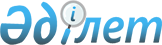 О Перечне товаров, в отношении которых с 1 января 2010 г. устанавливаются тарифные квоты, а также объемы тарифных квот для ввоза этих товаров на территории Республики Беларусь, Республики Казахстан и Российской ФедерацииРешение Комиссии таможенного союза от 19 декабря 2009 года № 154

      Комиссия таможенного союза решила:



      Внести изменения в Перечень товаров, в отношении которых с 1 января 2010 г. устанавливаются тарифные квоты, а также объемы тарифных квот для ввоза этих товаров на территории Республики Беларусь, Республики Казахстан и Российской Федерации, утвержденный Решением Комиссии таможенного союза от 27 ноября 2009 г. № 130 (приложение 6), исключив слова «кроме 0203 29 550 2; 0203 29 900 2)» в графе «Наименование товара» в строке «Свинина охлажденная или замороженная (код ТН ВЭД 0203)».Члены Комиссии таможенного союза: 

Приложение 6       Перечень товаров,

в отношении которых с 1 января 2010 г. устанавливаются

тарифные квоты, а также объемы тарифных квот для ввоза этих

товаров на территории Республики Беларусь, Республики Казахстан

и Российской Федерации
					© 2012. РГП на ПХВ «Институт законодательства и правовой информации Республики Казахстан» Министерства юстиции Республики Казахстан
				От Республики

БеларусьОт Республики

КазахстанОт Российской 

Федерации  А. КобяковУ. ШукеевИ. ШуваловНаименование товараОбъемы тарифных квот на 2010 год,

тыс. тоннОбъемы тарифных квот на 2010 год,

тыс. тоннОбъемы тарифных квот на 2010 год,

тыс. тоннНаименование товараРеспублика

БеларусьРеспублика

КазахстанРоссийская

ФедерацияМясо крупного рогатого скота,

свежее или охлажденное

(код ТН ВЭД 0201)0,0230Мясо крупного рогатого скота,

замороженное

(код ТН ВЭД 0202)10530Свинина свежая, охлажденная или

замороженная

(код ТН ВЭД 0203)307,4472,1Свиной тримминг

0203 29 550 2; 0203 29 900 2307,427,9Мясо и пищевые субпродукты

домашней птицы, указанной в

товарной позиции 0105, свежие,

охлажденные или замороженные

(код ТН ВЭД 0207)110780